ЮИД15 октября 2019 г.15 октября отряд ЮИД лицея, под руководством учителя ОБЖ  Калиниченко Натальи Эдуардовны, принял участие в городском фестивале «Марафон творческих программ по пропаганде безопасного поведения детей на дорогах» среди обучающихся общеобразовательных организаций городского округа Лобня. Мероприятие состоялось в  ДДЮТ «Планета талантов». Все команды показали отличное знание правил дорожного движения и запомнились яркими постановками.https://vk.com/video-166168979_45623905315 ноября 2019 г.Отряд юных инспекторов движения  5 "Б" выступил перед ребятами из детского сада "Колокольчик" со спектаклем о правилах дорожного движения. Они рассказали о дорожно-транспортном травматизме, о необходимости соблюдения правил дорожного движения и безопасного поведения на улицах и дорогах города. Маленькие зрители в игровой форме с интересом усваивали правила, правильно отвечали на загадки. Отряд ЮИД под руководством Натальи Эдуардовны Калиниченко организовал важную работу по пропаганде безопасности дорожного движения среди воспитанников детского сада.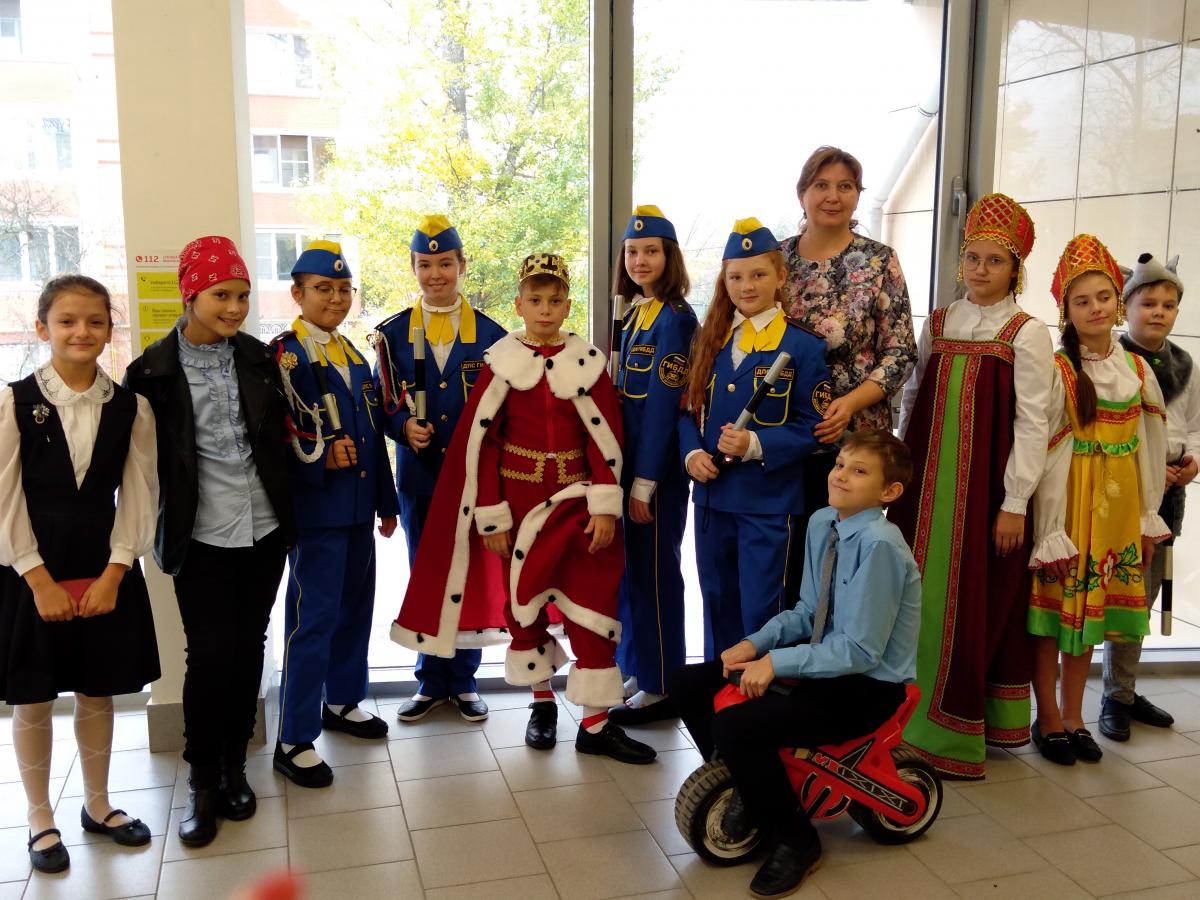 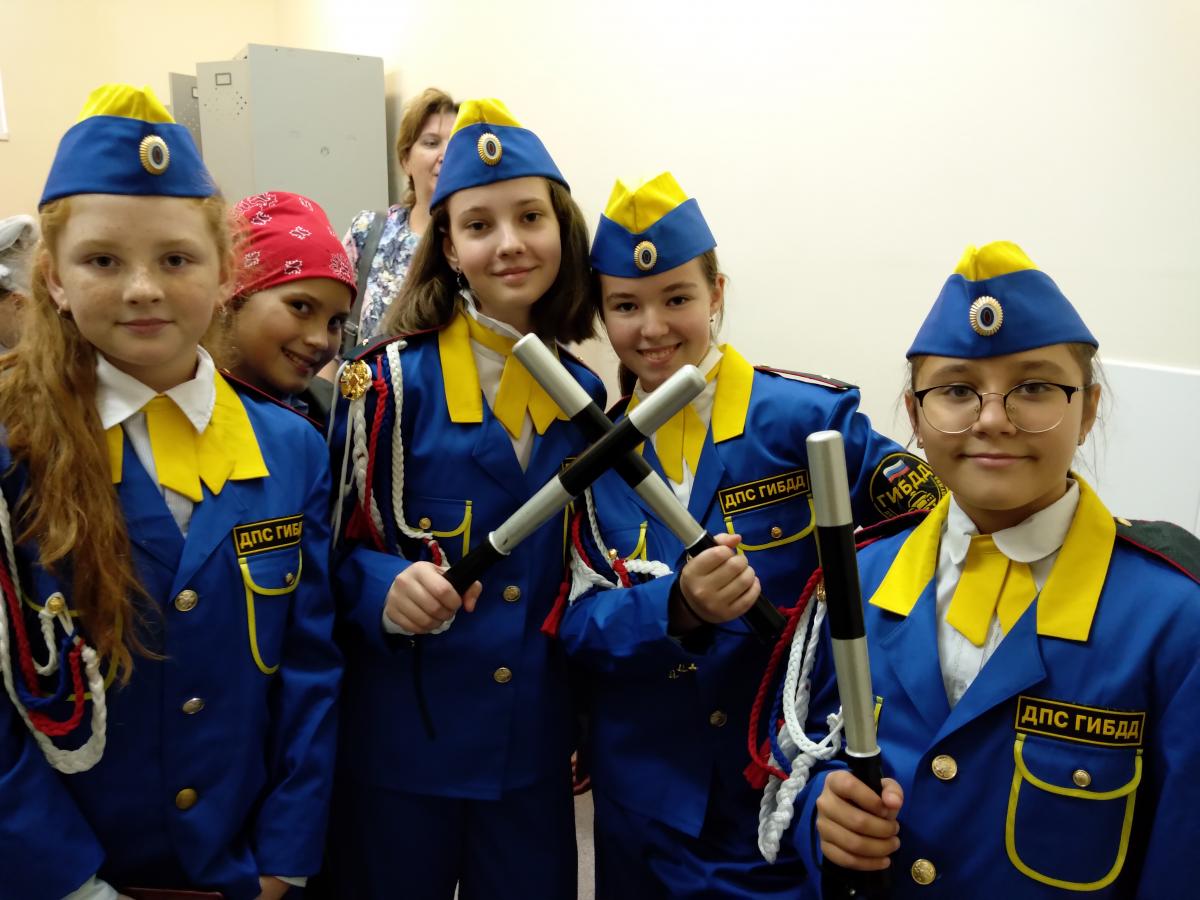 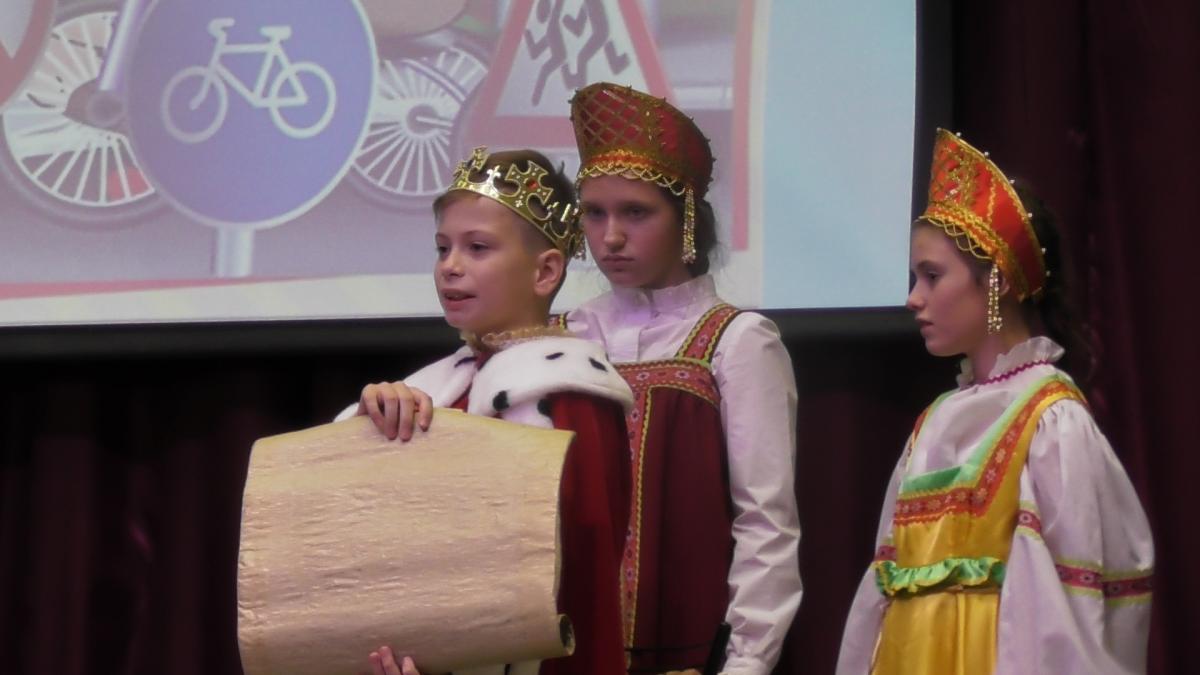 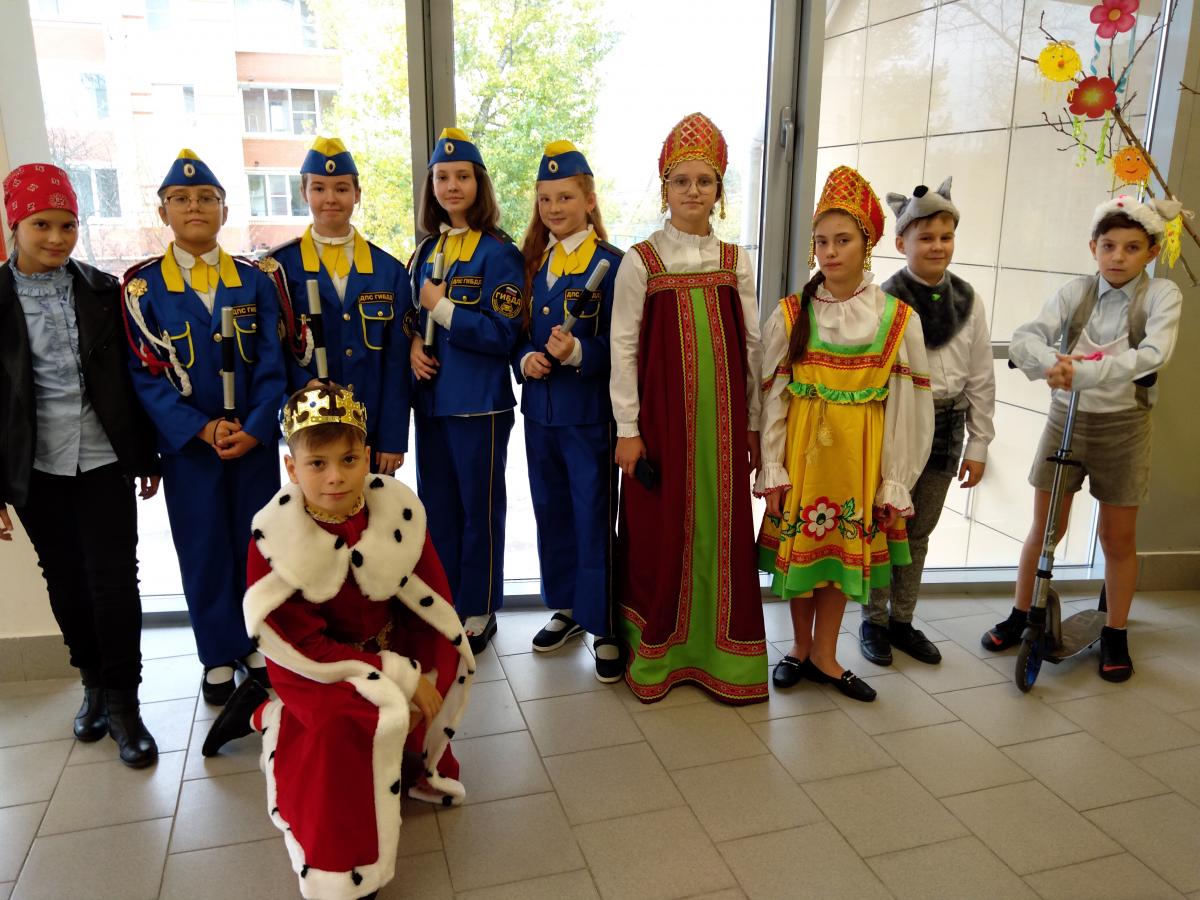 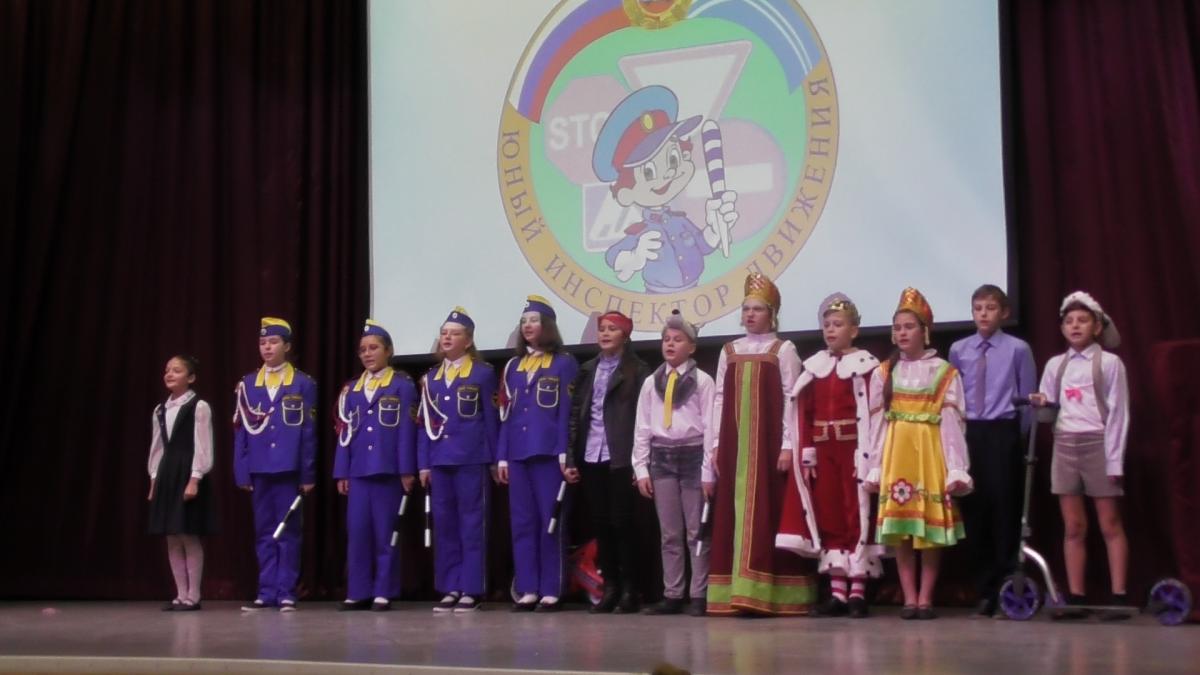 